Publicado en  el 02/11/2016 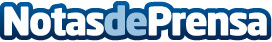 Ford cambia a Microsoft por BlackBerry para la tercera generación de SyncFord posee uno de los sistemas de 'infotenimiento' más antiguos con Sync, que en sus primeras dos generaciones estuvo basado en la plataforma 'Windows Embedded Automotive' y que para la tercera generación han decidido cambiar a QNX de BlackBerryDatos de contacto:Nota de prensa publicada en: https://www.notasdeprensa.es/ford-cambia-a-microsoft-por-blackberry-para-la Categorias: Automovilismo E-Commerce Software Premios Industria Automotriz http://www.notasdeprensa.es